Make illustrated bookletcut and pastebody partsmembers of the familyparts of the housefoods (meat, chicken, fish, eggs, bread, milk, yogurt, cheese, cookies, fruits) alphabet soup in Englishnumbersanimalsdraw and color an object with each letter of the English alphabetExample:     A:  apple    B:   butterfly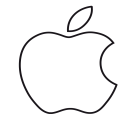 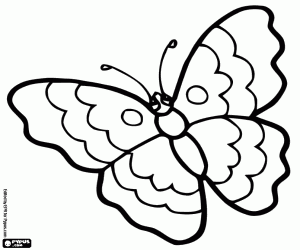 write 10 sentences with   a- an write 10 sentences with the personal pronouns and the verb to haveNOTE:  GOOD ORTHOGRAPHY AND PRESETATION